Príloha č. 1 k Rozhodnutiu  č.: 189/K/22-SPÍSOMNÁ INFORMÁCIA PRE POUŽÍVATEĽA Názov vet. prípravku:	DermilenVýrobca:Vetoquinol Biowet Sp.z o. o., ul. Kosynierów Gdyńskich 13-14, 66-400 Gorzów Wielkopolski, Poľsko.Držiteľ rozhodnutia o schválení:Vetoquinol s. r. o., Walterovo náměstí 329/3, 158 00 Praha 5, Česká republika.Zloženie:Triethanolaminii laurilsulfas 				 	Triglyceridum polyoxyethylenatum 	Hydroxyethylcellulosum 				3,68 gAlcoholum isopropylicum 				Aroma 					Aqua purificata ad 				           230 ml. Popis vet. prípravku:		Číry žltkastý gél príjemnej vône. Druh a kategória zvierat:Psy, mačky.Charakteristika:Hypoalergický gél s detergenčnou a zjemňujúcou zložkou. Veterinárny prípravok má účinnú čistiacu schopnosť na pokožku a srsť a zároveň vďaka obsahu zložiek obnovujúcich prirodzenú mastnotu zabraňuje vysušovaniu kože. To umožňuje časté kúpanie. Kožu udržiava hydratovanú a vláčnu, srsť pružnú a lesklú. Desenzibilizujúce  komponenty  a hypoalergický gél umožňujú použiť veterinárny prípravok aj pri zvieratách s veľmi citlivou, alebo suchou pokožkou, či s lupinami.Oblasť použitia:	Kozmetický veterinárny prípravok. Hypoalergický  šampón s  účinkom  obnovujúcim  prirodzenú  mastnotu, zabraňujúcim vysušovaniu kože. Šampón pre zvieratá (predovšetkým pes, mačka), pri ktorých bola dokázaná alergia na bežne používané šampóny, ďalej ako doplnková starostlivosť alergických kožných ochorení a liečebno-ochranne pri sekundárnych pyodermiách.	 Spôsob použitia:	Prípravok nanášať na vlhkú srsť v malých dávkach a dobre premasírovať až do vytvorenia peny. Pri silnom znečistení, či suchej koži sa môže dávka šampónu zvýšiť alebo sa opätovne po opláchnutí srsti nanesie ďalšia dávka šampónu. Opláchnuť vždy dostatočným množstvom vlažnej vody. Frekvencia použitia prípravku DERMILEN je daná aktuálnou potrebou.Upozornenia: Len na vonkajšie použitie!Prípravok sa nesmie používať po uplynutí doby použiteľnosti vyznačenej na obale.Veľkosť balenia:	100 ml, 150 ml, 300 ml.Spôsob uchovávania	:	Uchovávajte pri teplote 15 – 25 °C. Uchovávajte mimo dohľadu a dosahu detí.Čas použiteľnosti:3 roky.Označenie:Len pre zvieratá!Bez predpisu veterinárneho lekára.Upozornenie na spôsob nakladania a zneškodnenia nepoužitého veterinárneho prípravku a obalu:Nepoužité a nespotrebované veterinárne prípravky a ich obaly sa likvidujú v zmysle platných právnych predpisov.Schvaľovacie číslo: 189/K/22-SPríloha č. 2 k Rozhodnutiu  č.: 189/K/22-SETIKETA = vnútorný obalPAPIEROVÁ SKLADAČKA = vonkajší obalNázov vet. prípravku:	DermilenVýrobca:Vetoquinol Biowet Sp.z o. o., ul. Kosynierów Gdyńskich 13-14, 66-400 Gorzów Wielkopolski, Poľsko.Držiteľ rozhodnutia o schválení:Vetoquinol s. r. o., Walterovo náměstí 329/3, 158 00 Praha 5, Česká republika.Zloženie:Auqa, Lauryl sulfate, Triethanolamine salt, Saturated Polyethoxylated Triglyceride, Phenoxyethanol, Hydrolysed Gelatin, Hydroxyethyl Cellulose, Fragrance, Conditioner (Gafquat 755N).Druh a kategória zvierat:Psy, mačky.Oblasť použitia:	Kozmetický veterinárny prípravok. 1/ Dermilen sa používa ako základný šampón u malých zvierat (pes, mačka), u ktorých bola preukázaná alergia na bežné šampóny.2/ Dermilen sa používa ako doplnok liečby pri alergických kožných ochoreniach.Spôsob použitia:	Prípravok nanášať na vlhkú srsť v malých dávkach a dobre premasírovať až do vytvorenia peny. Pri silnom znečistení, či suchej koži sa môže dávka šampónu zvýšiť alebo sa opätovne po opláchnutí srsti nanesie ďalšia dávka šampónu. Opláchnuť vždy dostatočným množstvom vlažnej vody. Frekvencia použitia prípravku DERMILEN je daná aktuálnou potrebou.Veľkosť balenia:	100 ml (150 ml, 300 ml).Spôsob uchovávania	:	Uchovávajte pri teplote 15 – 25 °C. Uchovávajte mimo dohľadu a dosahu detí.Čas použiteľnosti:3 roky.Označenie:Len pre zvieratá!Bez predpisu veterinárneho lekára.Upozornenie na spôsob nakladania a zneškodnenia nepoužitého veterinárneho prípravku a obalu:Nepoužité a nespotrebované veterinárne prípravky a ich obaly sa likvidujú v zmysle platných právnych predpisov (piktogram).Schvaľovacie číslo: 189/K/22-SČ. šaržeEXSP.:Piktogram: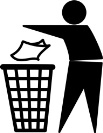 